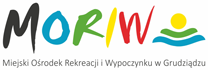 Miejski Ośrodek Rekreacji i Wypoczynku w Grudziądzu; ul. Za Basenem 2, 86-300 Grudziądztel. (56) 4624091, www.moriw.pl, email: przetargi@moriw.grudziadz.pl 								Grudziądz, dnia 04.06.2020 r.MORIW:23.230.2300.18.2020											BIP MORiWZawiadomienie o wyborze ofertyDotyczy:	postępowania w trybie zapytania ofertowego na  „Modernizację skateparku na Osadzie Grud w Grudziądzu”W związku z zapytaniem ofertowym w przedmiotowej sprawie Miejski Ośrodek Rekreacji i Wypoczynku w Grudziądzu informuje, iż dokonał wyboru oferty.W postępowaniu do Zamawiającego wpłynęły 2  oferty. Za ofertę najkorzystniejszą została uznana oferta złożona przez:  LIVORO GROUP Sp. z o.o., Al. 23 Stycznia 26/21, 86-300 Grudziądz.   Dyrektor								/-/ Izabela Piwowarska		